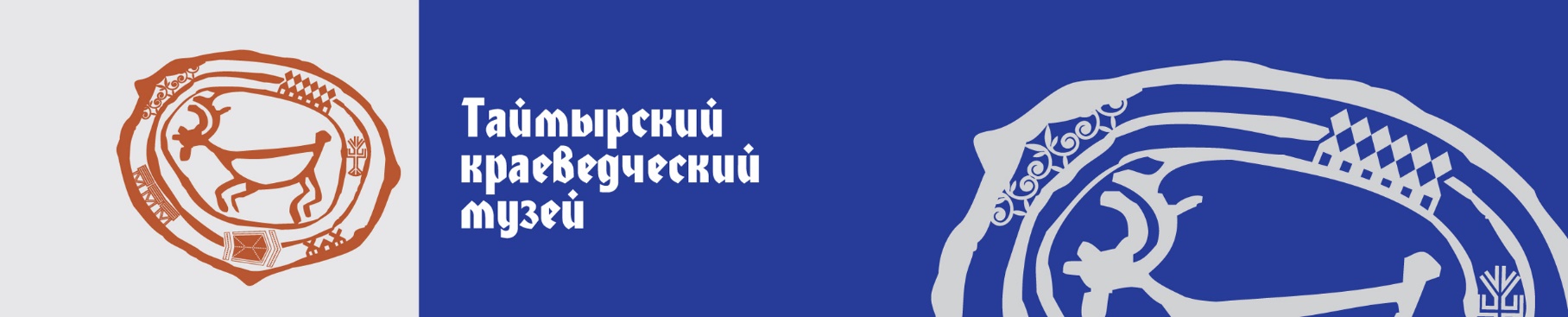 РезолюцияЗаседания Секции арктических музеев Союза музеев России«Событийный туризм как фактор развития арктических территорий и их культурной интеграции» в рамках Арт-Фестиваля «Танцующий лёд»31 мая 2024 года в Таймырском краеведческом музее (г. Дудинка) состоялось заседание Секции арктических музеев Союза музеев России (далее - Секция) «Событийный туризм как фактор развития арктических территорий и их культурной интеграции» в рамках Арт-Фестиваля «Танцующий лёд». Организатором заседания выступил Таймырский краеведческий музей при поддержке координатора Секции Юлии Аркадьевны Купиной, директора Российского этнографического музея. Таймырский музей на протяжении нескольких лет ежегодно проводит Арт-фестиваль «Танцующий лёд», приуроченный к началу ледохода на Енисее. Данное событие является знаковым для жителей полуострова, так как символизирует начало короткого северного лета. Арт-фестиваль «Танцующий лёд» стал традиционным мероприятием, которое привлекает не только жителей города-порта Дудинка, но и гостей из Норильского промышленного района и других регионов России. Событийный туризм арктических территорий России за последнее время востребован не только у местного населения, но и у гостей из других регионов. Именно поэтому данное событие стало основой программы заседания Секции и темой для обсуждения.В работе Секции в очном и дистанционном формате приняли участие 26 экспертов. 
С докладами выступили представители арктических музеев, туристического бизнеса, высших образовательных учреждений. География участников: Воркута, Дудинка, Минусинск, Москва, Мурманск, Нарьян-Мар, Норильск, Петрозаводск, Санкт-Петербург, Североморск, Туруханск, Якутск.В ходе заседания Секции эксперты поделились опытом взаимодействия с туристическими компаниями, обозначили актуальные задачи по подготовке и проведению массовых культурно-просветительских мероприятий, обсудили роль арктических музеев в событийном туризме региона, который может стать эффективным инструментом его развития, а также изучения, сохранения и популяризации уникального природного и культурного наследия Арктики.Участники заседания отметили высокий уровень организации и проведения мероприятия, междисциплинарный характер дискуссии.По итогам заседания, обсуждения выступлений и дискуссий участниками заседания сделаны следующие выводы:Формат взаимодействия музея с туристическим бизнесом должен исходить из четко сформулированного запроса бизнеса к культурной институции и гибкого подхода музея к партнерству с бизнесом. Туристический кластер может стать площадкой для взаимодействия и постоянного партнерства бизнеса, музейного сообщества, учреждений культуры, общественных организаций, органов власти;Арктические музеи, осуществляющие деятельность вне высоких широт, являются площадкой для продвижения информации об Арктике, ее регионах, музеях и туристических компаниях, специализирующихся на турах в Арктику;Культурно-массовые мероприятия, которые проводят арктические музеи на регулярной основе, стали инструментом развития внутрирегионального туризма и сохранения нематериального культурного наследия коренных народов Севера;Интерес к природному и этнокультурному наследию Севера является главным мотивирующим фактором развития событийного туризма в циркумполярных регионах;Участие волонтеров в подготовке, организации и проведении музейного события является свидетельством успешности проекта и его востребованности обществом;Формы туристической деятельности в Арктике требуют системной научно-практической проработки и обеспечения безопасности туристов на маршрутах, с учетом бережного отношения к окружающей среде и культурному наследию;Туризм на арктической территории должен быть организованным в силу природно-климатических особенностей и транспортной логистики;Роль музеев заключается не только в сохранении и изучении наследия Арктики, но и в популяризации и продвижении циркумполярной зоны как уникальной территории, где возможно высокое качество жизни, разнообразие сценариев профессиональной деятельности и личностного роста;Деятельность музеев имеет большое значение для презентации широкой аудитории результатов экспедиционной деятельности Русского географического общества в настоящее время;Международный опыт организации событийного туризма в циркумполярном регионе является важной основой социально-экономического развития территорий и поддержкой традиционной культуры коренных народов.По итогам заседания Секции рекомендовано:Способствовать развитию декоративно-прикладного искусства и исполнительных форм искусства народов Севера через сохранение духовно-нравственных ценностей и проявление культурного кода каждого народа через призму современного дизайна и использование традиционных экологических материалов;Способствовать созданию интегрированных ресурсов с единым событийным календарем акций и культурно-массовых мероприятий арктических музеев, в том числе способствовать проведению в 2025 году единых акций в День холода 29 февраля, День Полярника и других знаковых дат, объединяющих все арктические регионы;Рекомендовать участникам Секции регулярно обмениваться опытом успешных практик проведения мероприятий, вовлеченности музеев в событийный туризм. Принять во внимание, что необходимо акцентировать внимание на специализации и идентичности территорий в процессе подготовки регионального событийного туризма, усилив узнаваемость той или иной арктической территории;Стремиться, чтобы культурно-образовательная и досуговая работа арктических музеев в первую очередь была ориентирована на местное население, что не противоречит продвижению музейных продуктов, направленных на привлечение туристов как внутри региона, так и за его пределами;Рекомендовать музеям арктической тематики  совместно с ИКОМ России, а также  совместно с заинтересованными образовательными и культурными учреждениями разработку методических рекомендаций успешных отечественных и мировых практик событийного и арктического туризма, и способствовать их представлению на различных площадках; Привлекать средние профессиональные и высшие учебные заведения к сотрудничеству 
с музеями для апробации в пространстве музея современных форм и методов работы с детьми и подростками. Способствовать тому, чтобы ВУЗы, ААНИИ и РГО презентовали результаты своих программ по Арктике в музейных пространствах;Рекомендовать участникам Секции совместные выставки и проекты по актуальным проблемам развития арктических территорий, привлекая лучшие идеи и ресурсы;Рекомендовать участникам Секции активно сотрудничать с Минэкономразвития и органами исполнительной власти различного уровня с целью создания условий для организации детского познавательного туризма в арктические регионы;Рекомендовать участникам Секции активно работать с учреждениями образования, чтобы стимулировать педагогический состав шире использовать возможности музеев в образовательном процессе. Изучить вопрос регулирования организации посещения музеев организованными группами и детско-юношеского туризма с целью определения степени контроля данной деятельности;Рекомендовать организовать в арктических музеях, расположенных на территории с зимним периодом 9 месяцев, свободное пространство для общения подростков и молодежи;Рекомендовать участникам Секции отмечать туристические фирмы, которые качественно выстаивают работу с музеями.Участники заседания Секции единогласно высказали мнение о необходимости дальнейшего внимания к вопросам событийного туризма в арктических регионах, объединения возможностей и компетенций, обмена опытом на регулярной основе и проведение очередного заседания Секции по данной тематики с периодичностью не реже один раз в два года.г. Дудинка31 мая 2024 года